A cada área de competência corresponde uma letra do alfabeto de A a J que será(ão) colocada(s) na planificação na 5ª coluna – Descritores do Perfil dos Alunos, de acordo com a tabela seguinte: 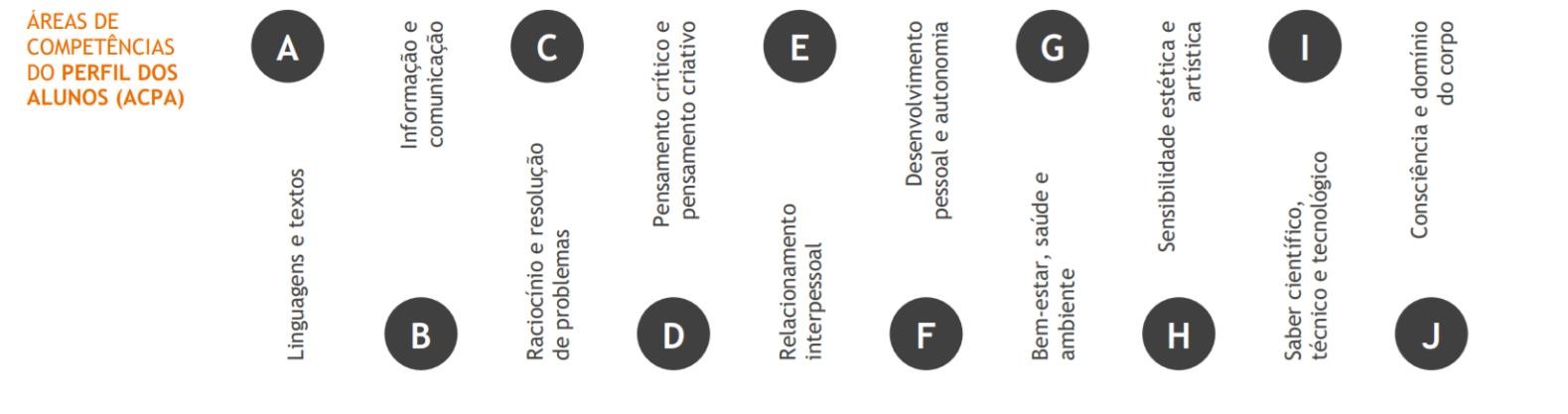 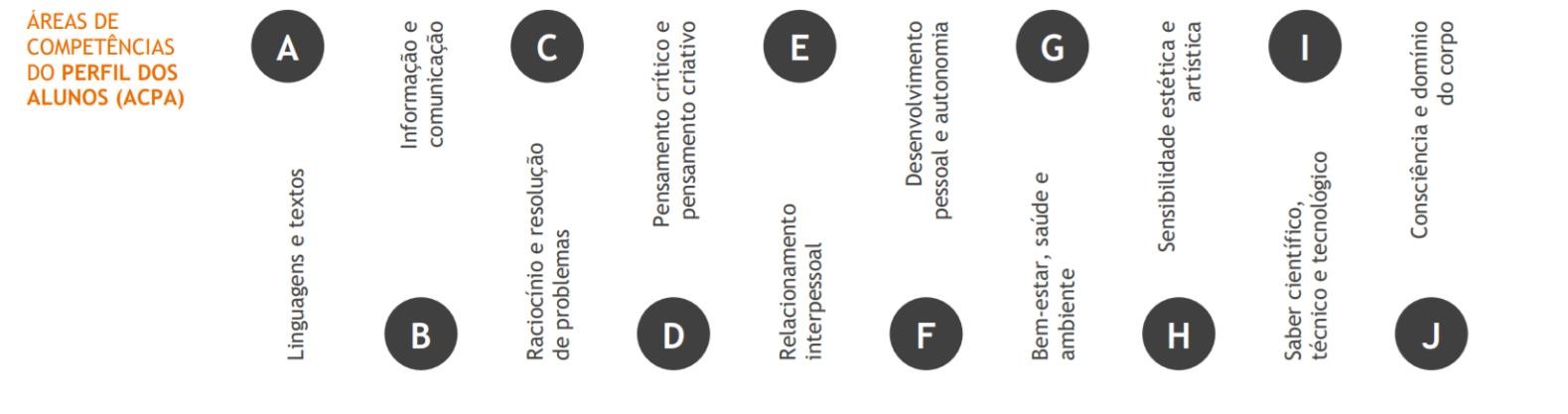 DEPARTAMENTO DE MATEMÁTICA E CIÊNCIAS EXPERIMENTAISPLANIFICAÇÃO ESPECÍFICA DE CIÊNCIAS-NATURAISAno Letivo 2023-20243° Ciclo8°Ano1° Semestre 2° Semestre15 de setembro 2023 a 23 de janeiro 202429 de janeiro 2024 a 14 de junho 2024Tempos semestrais: 80 temposTempos semanais: 5 temposCAIS **Existem planificações complementares a esta onde serão definidas as atividades a desenvolver em abordagem inter e transdisciplinar.Tempos semestrais: 80 temposTempos semanais: 5 temposCAIS **Existem planificações complementares a esta onde serão definidas as atividades a desenvolver em abordagem inter e transdisciplinar.Atividades previstas Tempos (60min)Apresentação 1Avaliação diagnósticaAo longo do semestreAuto e heteroavaliação 2Atividades de avaliação formais e respetiva correção 6Aulas de lecionação dos conteúdos e outras atividades 71Total 80TEMASORGANIZADORESAE: CONHECIMENTOS, CAPACIDADES EATITUDESAE: AÇÕES ESTRATÉGICAS DE ENSINOORIENTADAS PARA O PERFIL DOS ALUNOS(Exemplos de ações a desenvolver na disciplina)DESCRITORES DOPERFIL DOSALUNOSGestão do tempoGestão do tempoTEMASORGANIZADORESAE: CONHECIMENTOS, CAPACIDADES EATITUDESAE: AÇÕES ESTRATÉGICAS DE ENSINOORIENTADAS PARA O PERFIL DOS ALUNOS(Exemplos de ações a desenvolver na disciplina)DESCRITORES DOPERFIL DOSALUNOSAo longo do semestreAo longo do semestreTerra – um planeta com vidaExplicar as principais condições da Terra que permitiram o desenvolvimento e a manutenção da vida, articulando com saberes de outras disciplinas (ex.: Ciências Físico-Químicas).  Interpretar gráficos da evolução da temperatura e do dióxido de carbono atmosférico ao longo do tempo geológico. Relacionar a influência dos seres vivos com a evolução da atmosfera terrestre e o efeito de estufa na Terra.  Distinguir o sistema Terra dos seus subsistemas, identificando as potencialidades dos mesmos na geração da vida na Terra. Analisar criticamente o papel das rochas e do solo na existência de vida no meio terrestre e dos subsistemas na manutenção da vida. Distinguir células eucarióticas de células procarióticas.  Reconhecer a célula como unidade básica dos seres vivos, identificando os principais constituintes das células eucarióticas.Distinguir os níveis de organização biológica dos seres vivos e dos ecossistemas. Caracterizar um ecossistema na zona envolvente da escola (níveis de organização biológica, biodiversidade) a partir de dados recolhidos no campo.* Promover estratégias que envolvam aquisição de conhecimento, informação e outros saberes, relativos aos conteúdos das AE, que impliquem: - necessidade de rigor, articulação e uso consistente de conhecimentos; - seleção de informação pertinente; - organização sistematizada de leitura e estudo autónomo; - análise de factos, teorias, situações, identificando os seus elementos ou dados; - tarefas de memorização, verificação e consolidação, associadas a compreensão e uso de saber, bem como a mobilização do memorizado; - estabelecer relações intra e interdisciplinares;  Promover estratégias que envolvam a criatividade dos alunos: - imaginar hipóteses face a um fenómeno ou evento; - conceber situações onde determinado conhecimento possa ser aplicado; - imaginar alternativas a uma forma tradicional de abordar uma situação-problema; - criar um objeto, texto ou solução face a um desafio; - analisar textos ou outros suportes com diferentes pontos de vista, concebendo e sustentando um ponto de vista próprio; - fazer predições; - usar modalidades diversas para expressar as aprendizagens (por exemplo, imagens); - criar soluções estéticas criativas e pessoais;  Visita à ELA vs Saída ao Areão – trabalho preparatório, saída e trabalhos pós saída constituído o contexto da exploração do programa vs capacitar os alunos- Trb. Individuais e de grupo  Conhecedor/ sabedor/ culto/ informado (A, B, G, I, J) Criativo (A, C, D, J) SET  OUT  FEV MAR TEMASORGANIZADORESAE: CONHECIMENTOS, CAPACIDADES EATITUDESAE: AÇÕES ESTRATÉGICAS DE ENSINOORIENTADAS PARA O PERFIL DOS ALUNOS(Exemplos de ações a desenvolver na disciplina)DESCRITORES DOPERFIL DOSALUNOSGestão do tempoGestão do tempoTEMASORGANIZADORESAE: CONHECIMENTOS, CAPACIDADES EATITUDESAE: AÇÕES ESTRATÉGICAS DE ENSINOORIENTADAS PARA O PERFIL DOS ALUNOS(Exemplos de ações a desenvolver na disciplina)DESCRITORES DOPERFIL DOSALUNOSAo longo do semestreAo longo do semestreSustentabilidade na TerraRelacionar os fatores abióticos - luz, água, solo, temperatura – com a sua influência nos ecossistemas, apresentando exemplos de adaptações dos seres vivos a esses fatores e articulando com saberes de outras disciplinas (ex.: Geografia). * Interpretar a influência de alguns fatores abióticos nos ecossistemas, em geral, e aplicá-la em exemplos da região envolvente da escola.  Distinguir interações intraespecíficas de interações interespecíficas e explicitar diferentes tipos de relações bióticas. * Interpretar informação relativa a dinâmicas populacionais decorrentes de relações bióticas, avaliando as suas consequências nos ecossistemas.  Sistematizar cadeias tróficas de ambientes aquático e terrestre predominantes na região envolvente da escola, indicando formas de transferência de energia. Interpretar cadeias tróficas, partindo de diferentes exemplos de teias alimentares. Analisar criticamente exemplos de impactes da ação humana que condicionem as teias alimentares, discutindo medidas de minimização dos mesmos nos ecossistemas.Promover estratégias que desenvolvam o pensamento crítico e analítico dos alunos, incidindo em: - mobilizar o discurso (oral e escrito) argumentativo (expressar uma tomada de posição, pensar e apresentar argumentos e contra argumentos, rebater os contraargumentos); - organizar debates que requeiram sustentação de afirmações, elaboração de opiniões ou análises de factos ou dados; - discutir conceitos ou factos numa perspectiva disciplinar e interdisciplinar, incluindo conhecimento disciplinar específico; - analisar textos com diferentes pontos de vista; confrontar argumentos para encontrar semelhanças, diferenças, consistência interna; - problematizar situações; - analisar factos, teorias, situações, identificando os seus elementos ou dados, em particular numa perspectiva disciplinar e interdisciplinar; Trabalhos de grupo/ individuais  Crítico/Analítico (A, B, C, D, G) OUTNOV MAR ABR TEMASORGANIZADORESAE: CONHECIMENTOS, CAPACIDADES EATITUDESAE: AÇÕES ESTRATÉGICAS DE ENSINOORIENTADAS PARA O PERFIL DOS ALUNOS(Exemplos de ações a desenvolver na disciplina)DESCRITORES DOPERFIL DOSALUNOSGestão do tempoGestão do tempoTEMASORGANIZADORESAE: CONHECIMENTOS, CAPACIDADES EATITUDESAE: AÇÕES ESTRATÉGICAS DE ENSINOORIENTADAS PARA O PERFIL DOS ALUNOS(Exemplos de ações a desenvolver na disciplina)DESCRITORES DOPERFIL DOSALUNOSAo longo do semestreAo longo do semestreSustentabilidade na Terra - continuaçãoExplicar o modo como as atividades dos seres vivos (alimentação, respiração, fotossíntese) interferem nos ciclos de matéria e promovem a sua reciclagem nos ecossistemas.  Interpretar as principais fases do ciclo da água, do carbono e do oxigénio, com base em informação diversificada (notícias, esquemas, gráficos, imagens) e valorizando saberes de outras disciplinas (ex.: Geografia e Ciências Físico-Químicas). Analisar criticamente exemplos teoricamente enquadrados acerca do modo como a ação humana pode interferir nos ciclos de matéria e afetar os ecossistemas. * Caracterizar as fases de uma sucessão ecológica em documentos diversificados sobre sucessões ecológicas primárias e secundárias. * Discutir causas e consequências da alteração dos ecossistemas, justificando a importância do equilíbrio dinâmico dos ecossistemas e do modo como a sua gestão pode contribuir para alcançar as metas de um desenvolvimento sustentável. * Discutir opções para a conservação dos ecossistemas e o seu contributo para as necessidades humanas, bem como a importância da ciência e da tecnologia na sua conservação. * Distinguir catástrofes de origem natural de catástrofe de origem antrópica, identificando as causas das principais catástrofes de origem antrópica e valorizando saberes de outras disciplinas (ex.: Geografia). *Promover estratégias que envolvam por parte do aluno: - tarefas de pesquisa sustentada por critérios, com autonomia progressiva; - incentivo à procura e aprofundamento de informação; - recolha de dados e opiniões para análise de temáticas em estudo;  Promover estratégias que requeiram/induzam por parte do aluno: - aceitar ou argumentar pontos de vista diferentes; - promover estratégias que induzam respeito por diferenças de características, crenças ou opiniões; - confrontar ideias e perspetivas distintas sobre abordagem de um dado problema e ou maneira de o resolver, tendo em conta, por exemplo, diferentes perspetivas culturais, sejam de incidência local, nacional ou global;  Promover estratégias que envolvam por parte do aluno: - tarefas de síntese; - tarefas de planificação, de revisão e de monitorização; - registo seletivo; - organização (por exemplo, construção de sumários, registos de observações, relatórios de visitas segundo critérios e objetivos); - elaboração de planos gerais, esquemas; Indagador/Investigador (C, D, F, H, I) Respeitador da diferença/ do outro (A, B, E, F, H) Sistematizador/ organizador (A, B, C, I, J) NOVDEZ    ABRMAITEMASORGANIZADORESAE: CONHECIMENTOS, CAPACIDADES EATITUDESAE: AÇÕES ESTRATÉGICAS DE ENSINOORIENTADAS PARA O PERFIL DOS ALUNOS(Exemplos de ações a desenvolver na disciplina)DESCRITORES DOPERFIL DOSALUNOSGestão do tempoGestão do tempoTEMASORGANIZADORESAE: CONHECIMENTOS, CAPACIDADES EATITUDESAE: AÇÕES ESTRATÉGICAS DE ENSINOORIENTADAS PARA O PERFIL DOS ALUNOS(Exemplos de ações a desenvolver na disciplina)DESCRITORES DOPERFIL DOSALUNOSAo longo do semestreAo longo do semestreSustentabilidade na Terra - continuaçãoExplicar o modo como a poluição, a desflorestação, os incêndios e as invasões biológicas podem afetar os ecossistemas. Interpretar a influência de alguns agentes poluentes nos ecossistemas, partindo de problemáticas locais ou regionais e analisando criticamente os resultados obtidos.* Discutir medidas que diminuam os impactes das catástrofes de origem natural e de origem antrópica nos ecossistemas, em geral, e nos ecossistemas da zona envolvente da escola, em particular. * Distinguir recursos energéticos de recursos não energéticos e recursos renováveis de recursos não renováveis.  Caracterizar diferentes formas de exploração dos recursos naturais, indicando as principais transformações dos recursos naturais. Discutir os impactes da exploração/transformação dos recursos naturais e propor medidas de redução dos mesmos e de promoção da sua sustentabilidade.* Relacionar o papel dos instrumentos de ordenamento e gestão do território com a proteção e a conservação da Natureza. *Promover estratégias que impliquem por parte do aluno: - saber questionar uma situação; - organizar questões para terceiros, sobre conteúdos estudados ou a estudar; - interrogar-se sobre o seu próprio conhecimento prévio;  Promover estratégias que impliquem por parte do aluno: - ações de comunicação uni e bidirecional; - ações de resposta, apresentação, iniciativa; - ações de questionamento organizado;  Promover estratégias envolvendo tarefas em que, com base em critérios, se oriente o aluno para: - realizar autoanálise; - identificar pontos fracos e fortes das suas aprendizagens; - descrever processos de pensamento usados durante a realização de uma tarefa ou abordagem de um problema; - considerar o feedback dos pares para melhoria ou aprofundamento de saberes; - a partir da explicitação de feedback do professor, reorientar o seu trabalho, individualmente ou em grupo;Questionador  (A, F, G, I, J)  Comunicador  (A, B, D, E, H)  Autoavaliador  (transversal às áreas)DEZJAN MAI JUN TEMASORGANIZADORESAE: CONHECIMENTOS, CAPACIDADES EATITUDESAE: AÇÕES ESTRATÉGICAS DE ENSINOORIENTADAS PARA O PERFIL DOS ALUNOS(Exemplos de ações a desenvolver na disciplina)DESCRITORES DOPERFIL DOSALUNOSGestão do tempoGestão do tempoTEMASORGANIZADORESAE: CONHECIMENTOS, CAPACIDADES EATITUDESAE: AÇÕES ESTRATÉGICAS DE ENSINOORIENTADAS PARA O PERFIL DOS ALUNOS(Exemplos de ações a desenvolver na disciplina)DESCRITORES DOPERFIL DOSALUNOSAo longo do semestreAo longo do semestreSustentabilidade na Terra - continuaçãoSistematizar informação relativa a Áreas Protegidas em Portugal e no mundo, explicitando medidas de proteção e de conservação das mesmas. *  Identificar algumas associações e organismos públicos de proteção e conservação da Natureza existentes em Portugal. *  Explicar a importância da recolha, do tratamento e da gestão sustentável de resíduos e propor medidas de redução de riscos e de minimização de danos na contaminação da água procedente da ação humana. *  Relacionar a gestão de resíduos e da água com a promoção do desenvolvimento sustentável.   Analisar criticamente os impactes ambientais, sociais e éticos de casos de desenvolvimento científico e tecnológico no desenvolvimento sustentável e na melhoria da qualidade de vida das populações humanas. * Palestra Vs Recolha ou/e tratamento de Lixo Marinho Promover estratégias que criem oportunidades para o aluno: - colaborar com outros, apoiar terceiros em tarefas; - fornecer feedback para melhoria ou aprofundamento de ações; - apoiar atuações úteis para outros (trabalhos de grupo);  Promover estratégias e modos de organização das tarefas que impliquem por parte do aluno: - a assunção de responsabilidades adequadas ao que lhe for pedido; - organizar e realizar autonomamente tarefas; - assumir e cumprir compromissos, contratualizar tarefas; - a apresentação de trabalhos com auto e heteroavaliação; - dar conta a outros do cumprimento de tarefas e funções que assumiu;  Promover estratégias que induzam: - ações solidárias para com outros nas tarefas de aprendizagem ou na sua organização /atividades de entreajuda; - posicionar-se perante situações dilemáticas de ajuda a outros e de proteção de si; - disponibilidade para o autoaperfeiçoamento; Participativo/ colaborador  (B, C, D, E, F) Responsável/ autónomo  (C, D, E, F, G, I, J) Cuidador de si e do outro  (B, E, F, G)JANJUN